AP STATISTICS: Worksheet Chapter 8	Name ________________________THE TWELVE DAYS OF STATISTICSOn the first day of Statistics, my true love gave to me:  A Partridge in a Pear Tree.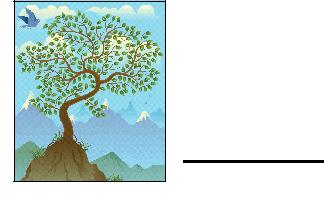 If the probability of getting a partridge is 0.58 and the probability of getting a pear tree is 0.76, and these are independent events, find the probability of getting a partridge and a pear tree.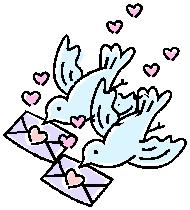 On the second day of Statistics, my true love gave to me:  Two Turtle Doves.If the probability of a fem ale turtle dove is 0.53, find the probability of at leastone female turtle dove in the pair.On the third day of Statistics, my true love gave to me:  Three French Hens.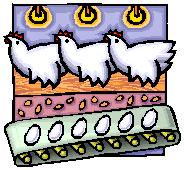 If the probability of a hen truly having French citizenship is 0.81, find theprobability of exactly two French hens out of the three.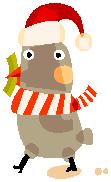 On the fourth day of Statistics, my true love gave to me:  Four Calling Birds.If there is an infinite number of calling birds and the probability of a bird actually calling is 0.63, find the probability of finding the first calling bird on the third attempt.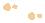 On the fifth day of Statistics, my true love gave to me:  Five Golden Rings.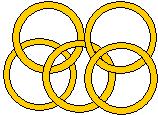 If the probability of getting a real golden ring is 0.72, find the probability ofgetting three or fewer golden rings in the five.On the sixth day of Statistics, my true love gave to me:  Six Geese A-laying.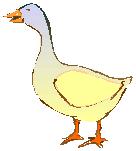 If the probability of an authentic laying goose is 0.83 and there is an unlimited number of geese, find the probability of getting a laying goose on or before the fourth trial.On the seventh day of Statistics, my true love gave to me:  Seven Swans A-swimming.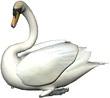 If the probability of a swan drowning is 0.23, find the probability of exactly 4 out ofthe 7 swans drowning.On the eighth day of Statistics, my true love gave to me:  Eight Maids A-milking.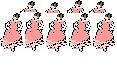 If the probability of getting a sour maid a-milking is 0.38, find the expected number of sour maids a-milking in the group of 8.On the ninth day of Statistics, my true love gave to me:  Nine Ladies Dancing.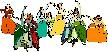 If the probability of a dancing lady accepting an invitation to dance is 0.18, find the expected number of ladies you would have to ask before one accepts.On the tenth day of Statistics, my true love gave to me:  Ten Lords A-leaping.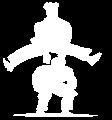 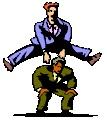 If the probability of a lam e leaping lord is 0.24 and there is an unlimited number of leaping lords, find the probability of getting your first lam e leaping lord after the sixth attempt.On the eleventh day of Statistics, my true love gave to me:  Eleven Pipers Piping.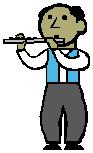 If the probability of frozen pipes is 0.63, find the probability of 8 or more frozenpipes out of the eleven.On the twelfth day of Statistics, my true love gave to me:  Twelve Drummers Drumming.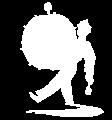 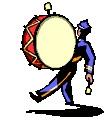 If the probability of a dribbling drummer is 0.48, find the standard deviation of the dribbling drummers drumming for twelve drummers drumming.If you round all answers to three significant digits,the sum of the twelve answers should be 14.047